Publicado en  el 27/10/2016 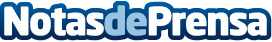 Window Socket: un enchufe solar para cargar todos los dispositivos Unos estudiantes el Instituto de Diseño y Arte de Samsung, en Seúl, están desarrollando un enchufe solar para poder cargar cualquier tipo de dispositivoDatos de contacto:Nota de prensa publicada en: https://www.notasdeprensa.es/window-socket-un-enchufe-solar-para-cargar Categorias: Telecomunicaciones Dispositivos móviles Innovación Tecnológica http://www.notasdeprensa.es